Об утверждении порядка определения размера платы по соглашению об установлении сервитута в отношении земельных участков, находящихся в муниципальной собственности Полибинского сельского поселения Дорогобужского района Смоленской областиВ соответствии с Земельным кодексом Российской Федерации, Федеральным законом от 23.06.2014 №171-ФЗ "О внесении изменений в Земельный кодекс Российской Федерации и отдельные законодательные акты Российской Федерации", руководствуясь   Уставом Полибинского сельского поселения Дорогобужского района Смоленской области, Совет депутатов Полибинского сельского поселения Дорогобужского района Смоленской областиРЕШИЛ:1. Утвердить прилагаемый Порядок определения размера платы по соглашению об установлении сервитута в отношении земельных участков, находящихся в муниципальной собственности Полибинского сельского поселения Дорогобужского района Смоленской области.2. Разместить настоящее решение на официальном сайте Полибинского сельского поселения Дорогобужского района Смоленской области3. Настоящее решение вступает в силу со дня его официального опубликования.Глава муниципального образования Полибинское  сельское поселениеДорогобужского района  Смоленской области                                      А.В.Кондрашов                                                      Утвержденрешением Совета депутатовПолибинского сельского поселенияДорогобужского района Смоленской областиот .2017  №проектПорядок определения размера платы по соглашению об установлении сервитута в отношении земельных участков, находящихся в муниципальной собственности Полибинского сельского поселения Дорогобужского района Смоленской области1. Настоящий Порядок устанавливает размер платы по соглашению об установлении сервитута в отношении земельных участков, находящихся в муниципальной собственности Полибинского сельского поселения Дорогобужского района Смоленской области (далее - земельные участки).2. Размер платы по соглашению об установлении сервитута в отношении земельных участков рассчитывается как рыночная стоимость права ограниченного пользования земельным участком (сервитута) за каждый год срока действия такого сервитута, определенная независимым оценщиком в соответствии с законодательством Российской Федерации об оценочной деятельности, если иное не установлено настоящим Порядком.3. В случае установления сервитута в интересах органа государственной власти, органа местного самоуправления, государственного или муниципального учреждения размер платы по соглашению об установлении сервитута в отношении земельных участков определяется в размере земельного налога за эти земельные участки за каждый год срока действия такого сервитута.4. Смена правообладателя земельного участка не является основанием для пересмотра размера платы по соглашению об установлении сервитута, определенного в соответствии с настоящим Порядком.5. В случае если сервитут устанавливается в отношении части земельного участка, размер платы по соглашению об установлении сервитута определяется пропорционально площади этой части земельного участка в соответствии с настоящим Порядком.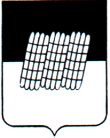 СОВЕТ ДЕПУТАТОВ ПОЛИБИНСКОГО СЕЛЬСКОГО ПОСЕЛЕНИЯДОРОГОБУЖСКОГО РАЙОНА СМОЛЕНСКОЙ ОБЛАСТИРЕШЕНИЕ        проектот  ________2017 года                                                                                                №